GRADSKA ZAJEDNICA ŠPORTSKIH UDRUGA VRBOVEC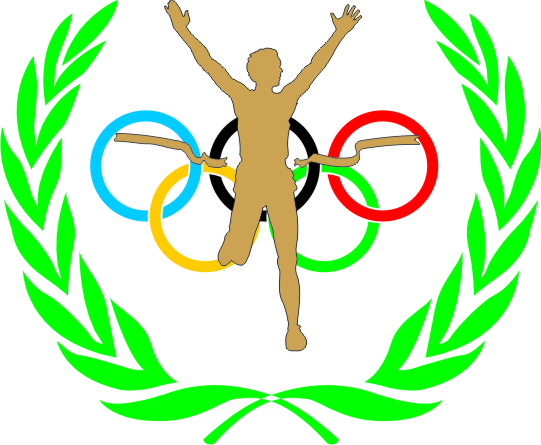 Celine 8.                                                                               10340 Vrbovec GSM: 099/53 048 53                              e-mail: gzs.vrbovec@zg.t-com.hrTel/fax: 01/2794-022                              iban: HR642360000-1101291240Oib: 28147796426                                  ____________________________________________________________17. listopad 2020. godineNa temelju članka 36. i članka 45. Statuta Gradske zajednice športskih udruga Vrbovec S A Z I V A MIzbornu sjednicu Skupštine Gradske zajednice športskih udruga Vrbovec (Zajednica), koja će se održati u ponedjeljak 26. listopada 2020. godine u 18.00 sati, u dvorani za sastanke na Gradskom stadionu, Vrbovec, Celine 8.Za  sjednicu predlažem sljedeći:D N E V N I   R E D :Otvaranje Skupštine i izbor radnih tijela:    a) Radnog predsjedništva      b) Verifikacijske komisije      c) Kandidacijske komisijed) Zapisničarae) Dva ovjerovitelja zapisnika  2. Izvješće Komisije za verifikaciju mandata  3. Utvrđivanje saziva Skupštine za mandatno razdoblje 2020. - 2024. g.  4. Verifikacija i usvajanje zapisnika sa 9. sjednice Skupštine Zajednice održane        6.12.2020. godine  5. Izvješće o radu i financijsko izvješće za 2019. godinu  6. II. Izmjene i dopune Programa javnih potreba u sportu u 2020. godini  7. Razrješenje predsjednika, dopredsjednika i dosadašnjih saziva tijela  Zajednice   8. Izbor predsjednika i dopredsjednika Zajednice  9. Izbor članova Izvršnog i Nadzornog odbora Zajednice 10. Plan i program javnih potreba u sportu u 2021. godini 11. Izmjene i dopune Statuta 12. Razno                                                                                        PREDSJEDNIK GZŠ VRBOVEC                                                                                     Ivor Koretić  v.r.